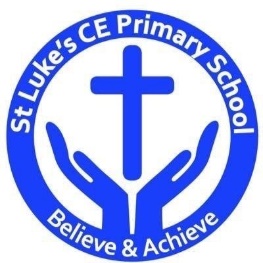 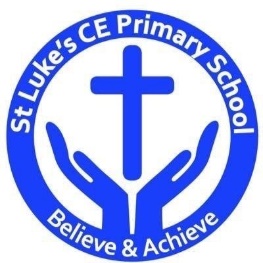 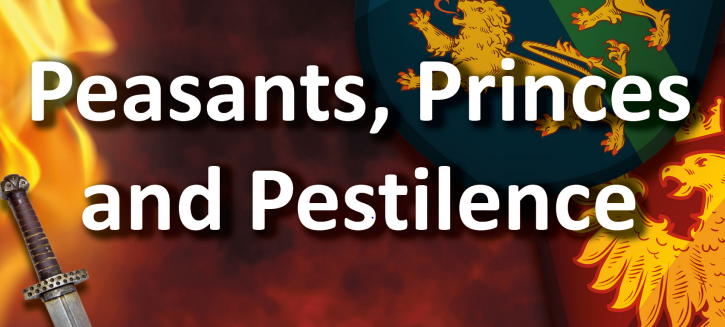 Discrete Learning Subjects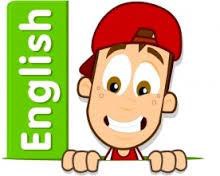 Main Learning Focus in English:Range: Diaries and Letters   Speaking and listening.giving short speeches and presentations, expressing their own ideas and keeping to the pointReadingMaintain positive attitudes to reading and an understanding of what they read by:continuing to read and discuss an increasingly wide range of fiction, poetry, plays, non-fiction and reference books or textbooks.identifying and discussing themes and conventions in and across a wide range of writingdrawing inferences such as inferring characters’ feelings, thoughts and motives from their actions, and justifying inferences with evidence.summarising the main ideas drawn from more than 1 paragraph, identifying key details that support the main ideasWritingselecting appropriate grammar and vocabulary, understanding how such choices can change and enhance meaningproposing changes to vocabulary, grammar and punctuation to enhance effects and clarify meaningGrammar and PunctuationParenthesis Tenses SpellingCreating nouns using suffixesWords using ‘or’ and ‘au’Handwritingwrite legibly, fluently and with increasing speedMain Learning Focus in Mathematics:Unit 9: Fractions (2)Solve word problems involving fractions Unit 10: Fractions (3) Multiply fractions and mixed numbers by fractions Find a fraction of an amount Understand how fractions can be operatorsSolve word problems involving fractions Unit 11: Decimals and percentages Read and write decimals up to three decimal places Round decimals to the nearest whole number and the nearest one decimal placeOrder and compare decimal numbers up to three decimal placesWrite percentages as fractions and as decimals Main Learning Focus in Computing: 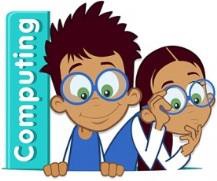 Main Learning Focus in Religious Education: What does it mean to be Muslim in Britain today?Main Learning Focus in PSHE:‘Don’t rub it in, rub it out’: Forgiveness. Learn how to process negative emotions, disappointment and hurt.Main Learning Focus in Physical Education:Main Learning Focus in French:Classroom: Recognise and repeat from memory simple classroom objects and use the correct gender.Say what they have and do not have in their pencil case.Recognise and respond to simple classroom commands and praise.